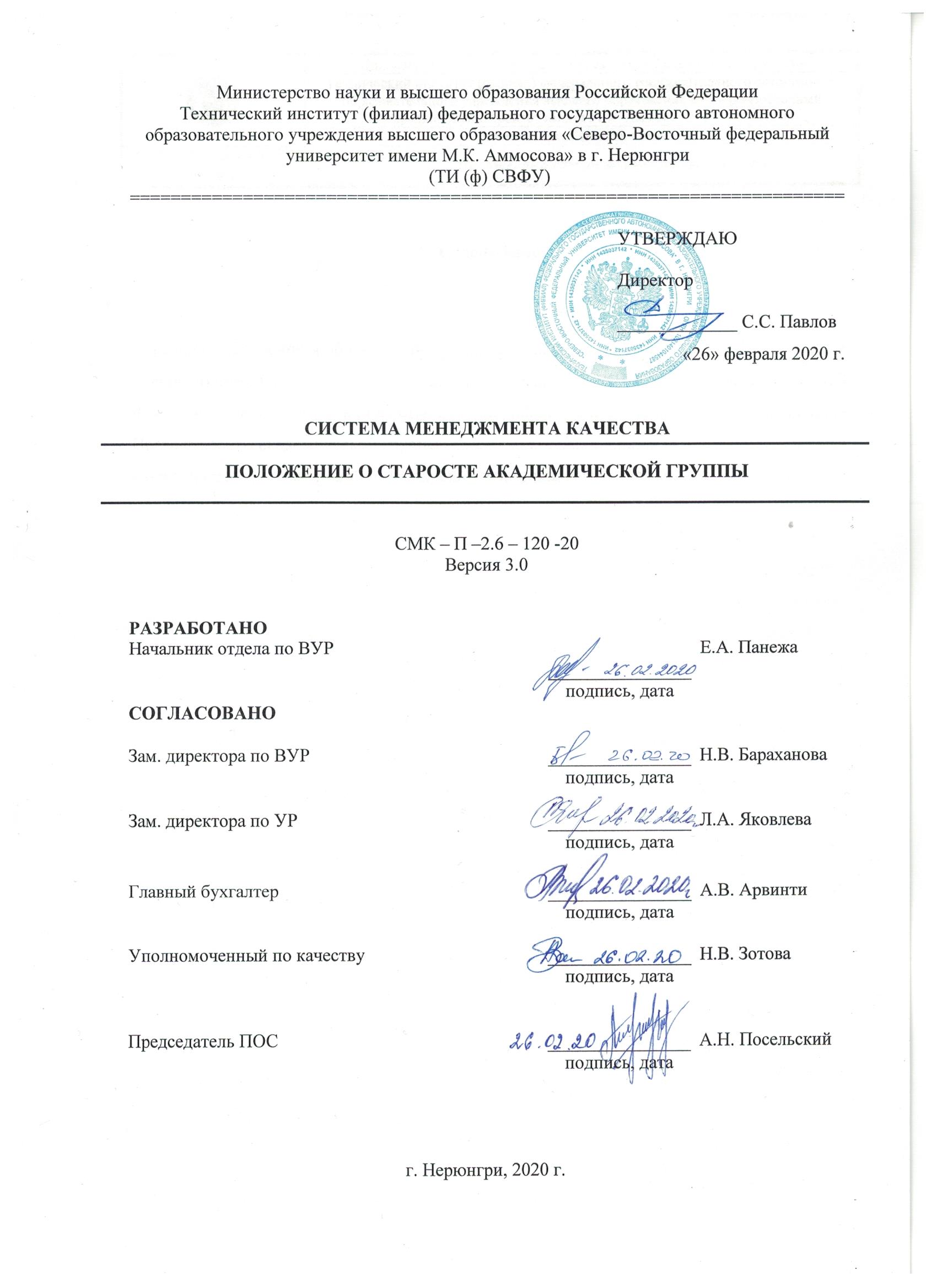 Содержание:Общие положения										3Функции и ответственность старосты								3Права старосты академической группы							4Порядок внесения изменений и дополнений в настоящее Положение			5Общие положенияНастоящее Положение регламентирует статус старосты академической группы, в том числе порядок назначения и освобождения, права и обязанности старосты.Староста академической группы, далее староста, - студент из числа обучаемых в группе. Он уполномочен на исполнение общественно-административных функций, связанных с организацией учебного процесса и общественной жизни и в этих целях наделён правами и обязанностями в соответствии с настоящим Положением.В своей работе руководствуется Правилами внутреннего распорядка, настоящим Положением, иными локальными актами, принятыми в институте. Староста избирается на общем собрании академической группы и назначается начальником отдела по ВУР на основании представления зав. кафедрой сроком на семестр.Общее собрание группы правомочно, если в его работе приняло участие более половины обучающихся в группе студентов. Решение собрания об избрании старосты принимается большинством голосов от числа присутствующих.В случае неудовлетворительного исполнения старостой возложенных на него обязанностей, возможно досрочное освобождение старосты от выполняемых обязанностей по решению группы, куратора, на основании представления, подписанного зав. кафедрой, переданного в отдел по ВУР.Староста должен быть избран группой в течение недели с начала учебного года или с момента досрочного освобождения старосты от выполнения обязанностей.В случае не избрания старосты в указанный срок начальник отдела по ВУР вправе назначить старосту своим распоряжением. Функции и ответственность старостыПредставлять интересы своей группы на собраниях, смотрах, конференциях..Контролировать ежемесячно аттестацию.В начале учебного года собрать книжки и студенческие билеты группы для проставления подписи зам. директора по УР и печати.Перед экзаменационной сессией собрать зачетные книжки для проставления печати «Допущен к сессии».Постоянно посещать старостат, доводить до сведения студентов полученную информацию.Выполнять поручения студенческого профсоюзного комитета.Своевременно извещать кафедру, деканат о срывах учебных занятий.Содействовать регулярному проведению кураторских часов.Держать постоянную связь с куратором группы для переговоров с ведущими преподавателями о дополнительных занятиях или консультациях (по мере необходимости).Создавать базу данных на студентов группы, где включаются анкетные данные: успехи в учебе, участие в различных мероприятиях факультета (отделения), института, города, республики, случаи нарушения дисциплины и общественного порядка, сведения о семейном положении.Отмечать посещаемость студентов своей группы в журнале. При отсутствии студента на занятиях выяснить причину и ставить в известность кафедру.Привлекать студентов своей группы к участию в проводимых общественных мероприятиях.Прилагать усилия для формирования здорового климата в коллективе группы.Староста академической группы несет ответственность за невыполнение возложенных на него задач и функций:Права старосты академической группыСтароста академической группы имеет право:Получать информацию, затрагивающую интересы, права и обязанности студентов.Представлять интересы группы на собраниях старост института, на собраниях студенческого профсоюзного комитета.Вносить предложения в студенческий профсоюзный комитет о поощрении студентов группы, активно занимающихся научно-исследовательской работой, участвующих в общественной жизни группы и института.Вносить предложения на рассмотрение студенческого профсоюзного комитета о наложении взысканий на студентов, нарушающих Правила внутреннего распорядка в институте и обязанностей студентов.Досрочно сложить с себя полномочия.Получать материальное вознаграждение за выполняемую работу в установленном размере ежемесячно, при условии качественного выполнения обязанностей.4 Порядок внесения изменений и дополнений в настоящее Положение4.1. Настоящее положение утверждается директором института.4.2. По мере необходимости все изменения и дополнения данного положения вносятся в лист регистрации изменений и доводятся до сведения всех структурных подразделений. Положение считается отмененным, если введена в действие ее новая редакция.4.3. Контроль над выполнением требований настоящего положения осуществляет начальник отдела по ВУР. Приложение 1Лист ознакомленияс ____________________________________________________________________(наименование документа для ознакомления)_______________________________________________________________________(наименование структурного подразделения)Приложение 2Лист учета периодических проверокПриложение 3Лист регистрации изменений№
п/пФИО, должностьЛичная
подписьДатаПримечания№п/пДата
проверкиФ.И.О. и должность лица,
выполнившего
периодическую проверкуПодпись лица,
выполнившего
проверкуРезультаты проверкиНомер измененияНомер листовНомер листовНомер листовОснование для внесения измененийПодписьРасшифровка подписиДатаДата введения измененияНомер изменениязамененныхновыханнулированныхОснование для внесения измененийПодписьРасшифровка подписиДатаДата введения изменения